Our learning management system supports these browsers: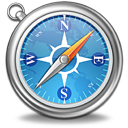 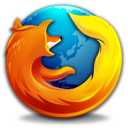 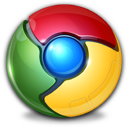 Sorry, Internet Explorer is not a browser that our system supports. Using Internet Explorer may cause you to lose your work including course time and exam scores.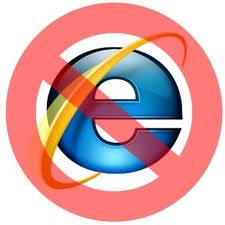 